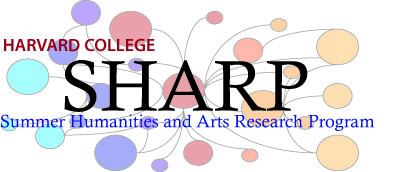 INSTRUCTIONS FOR THE ACADEMIC / RESEARCH RECOMMENDER FROM THE SHARP SELECTION COMMITTEEApplicant Name:      This applicant is applying to the Harvard College Summer Humanities and Arts Research Program (SHARP), to participate in the 10-week summer residential community of undergraduate researchers and interns. A critical factor in evaluating the application is evidence of initiative and motivation in an academic and/or research setting. The applicant has selected you to provide a letter of recommendation to the SHARP Selection Committee, and we thank you for your effort on the applicant’s behalf. We would appreciate it if you would address the following questions in your letter:1. In what capacity do you know the applicant? 2. Can you provide brief examples of initiative, motivation, and determination in an academic and/or research activity? 3. How would the applicant benefit from and contribute to the SHARP community? 4. If you are a SHARP project sponsor, please comment on the applicant’s qualifications for SHARP generally as well as for your project specifically.You will receive an email prompt generated by the Centralized Application for Research and Travel (CARAT) after the applicant has invited you to submit a recommendation. Simply follow the directions to upload a signed pdf version of your letter on official institutional stationary to the CARAT online link indicated on the invitation.The deadline for receipt of application materials is Wednesday, February 22, 2017. If you have any questions, please contact the Asst. Director of Undergraduate Research and Fellowships, Jeff Berg, at jmberg@fas.harvard.edu.Harvard College | Office of Undergraduate Research and FellowshipsSummer Humanities and Arts Program
77 Dunster Street | Cambridge, MA 02138
617-495-5095| http://uraf.harvard.edu/summer-residential-research-programs | jmberg@fas.harvard.edu